Месячник антинаркотической направленности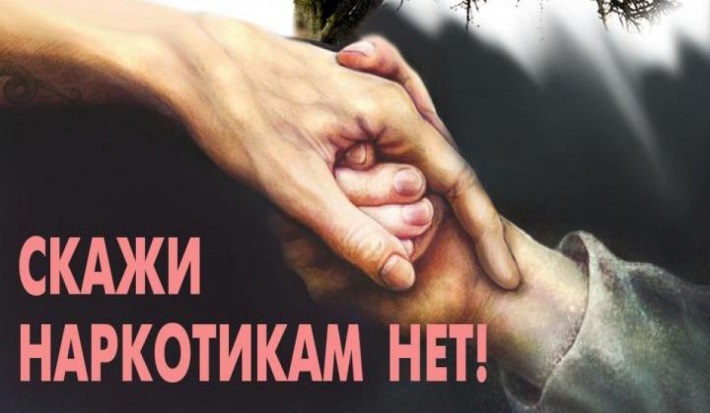 
В период с 26 мая по 26 июня 2023 года запланировано проведение месячника антинаркотической направленности и популяризации здорового образа жизни (далее – Месячник), приуроченного к Международному дню борьбы с наркоманией.
	Цели Месячника являются:  - формирование среди населения, особенно среди молодежи, антинаркотического мировоззрения, путем проведения антинаркотической пропоганды и рекламы, проведение профилактических мероприятий различной направленности;  - повышение активности населения по информированию правоохранительных органов о фактах незаконного оборота и немедицинского потребления наркотических средств, содержания наркопритонов;  - повышение эффективности деятельности правоохранительных органов по выявлению, предупреждению, пресечению фактов незаконного оборота и немедицинского потребления наркотических средств;  - популяризация здорового образа жизни.	 В проведении Акции участвуют: Главное управление МВД России по г. Санкт-Петербургу и Ленинградской области, органы исполнительной власти Ленинградской области и местного самоуправления Ленинградской области, общественные организации и объединения, осуществляющие деятельность в сфере профилактики наркомании, жители Ленинградской области. 	Жители Ленинградской области смогут сообщить о фактах незаконного распространения и употребления наркотиков, содержании наркопритонов по телефону доверия:Тел. 02-ГУ МВД России по г.Санкт-Петербургу и Ленинградской областиТел. (8-813-79) 390-02 – ОМВД России по Приозерскому району.